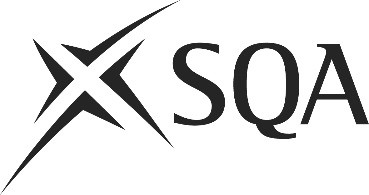 Unit PPL1PRD4 (HL1D 04)	Prepare Meals for DistributionI confirm that the evidence detailed in this unit is my own work.I confirm that the candidate has achieved all the requirements of this unit.I confirm that the candidate’s sampled work meets the standards specified for this unit and may be presented for external verification.Unit PPL1PRD4 (HL1D 04)	Prepare Meals for DistributionThis page is intentionally blankUnit PPL1PRD4 (HL1D 04)	Prepare Meals for DistributionUnit PPL1PRD4 (HL1D 04)	Prepare Meals for DistributionUnit PPL1PRD4 (HL1D 04)	Prepare Meals for DistributionUnit PPL1PRD4 (HL1D 04)	Prepare Meals for DistributionSupplementary evidenceCandidate’s nameCandidate’s signatureDateAssessor’s nameAssessor’s signatureDateCountersigning — Assessor’s name(if applicable)Countersigning — Assessor’s signature(if applicable)DateInternal verifier’s nameInternal verifier’s signatureDateCountersigning — Internal verifier’s name(if applicable)Countersigning — Internal verifier’s signature(if applicable)DateExternal Verifier’s initials and date (if sampled)Unit overviewThis unit is about how you prepare meals for distribution. It covers how you would safely prepare and portion the finished dish, appropriate presentation, protection, labelling and safe transportation of food to the desired destination.Sufficiency of evidenceThere must be sufficient evidence to ensure that the candidate can consistently achieve the required standard over a period of time in the workplace or approved realistic working environment.Performance criteriaWhat you must do:There must be evidence for all Performance Criteria (PC). The assessor must assess PCs 1–7 by directly observing the candidate’s work.1	Ensure that the food service equipment is clean, appropriate for the task, undamaged, where it should be and switched on ready for use at the correct temperature2	Check the required quantity and range of food required against the order information provided3	Portion food using approved methods to meet order requirements and the nutritional requirements of individuals4	Cover food using appropriate materials and in a manner that maintains the quality and safety of the food5	 Label food items according to your workplace procedures, highlighting items that are designated for patients with special dietary / allergy requirements6	 Load the trolleys and food containers in a manner which ensures that the quality and safety of the food is protected7	Transport the food in a manner which ensures that the presentation standards of the food are met in line with your customer, legal and workplace requirementsEvidence referenceEvidence descriptionDatePerformance criteriaPerformance criteriaPerformance criteriaPerformance criteriaPerformance criteriaPerformance criteriaPerformance criteriaEvidence referenceEvidence descriptionDateWhat you must doWhat you must doWhat you must doWhat you must doWhat you must doWhat you must doWhat you must doEvidence referenceEvidence descriptionDateWhat you must doWhat you must doWhat you must doWhat you must doWhat you must doWhat you must doWhat you must doEvidence referenceEvidence descriptionDate1234567Knowledge and understandingKnowledge and understandingEvidence referenceand dateWhat you must know and understandWhat you must know and understandEvidence referenceand dateFor those knowledge statements that relate to how the candidate should do something, the assessor may be able to infer that the candidate has the necessary knowledge from observing their performance or checking products of their work. In all other cases, evidence of the candidate’s knowledge and understanding must be gathered by alternative methods of assessment (eg oral or written questioning).For those knowledge statements that relate to how the candidate should do something, the assessor may be able to infer that the candidate has the necessary knowledge from observing their performance or checking products of their work. In all other cases, evidence of the candidate’s knowledge and understanding must be gathered by alternative methods of assessment (eg oral or written questioning).Evidence referenceand date1Safe and hygienic working practices when preparing, portioning and distributing meals2How to check that the meals meet your workplace requirements and are fit for use, of the correct quality and quantity3Why and to whom you should report any problems with the meals4How to present meals in a way that meets your customers’ high expectations and your workplace standards5The correct systems for safe labelling, storage, transportation and distribution of meals and why these are important6Your workplace procedures for identifying ward and patient needs7The types of unexpected situations that may occur when preparing meals for distribution and how to deal with themEvidenceEvidenceDate123456Assessor feedback on completion of the unit